HONNE RELEASE SPECIAL DELUXE VERSION OF‘LET’S JUST SAY THE WORLD ENDED A WEEK FROM NOW, WHAT WOULD YOU DO?’INCLUDES BRAND NEW SONG‘I’M BLESSED’LISTEN TO ‘I’M BLESSED’ HERELISTEN TO THE DELUXE VERSION IN FULL HEREHONNE ALSO ANNOUNCE HEADLINE UK & NORTH AMERICA TOUR DATES THROUGHOUT APRIL & MAY 2022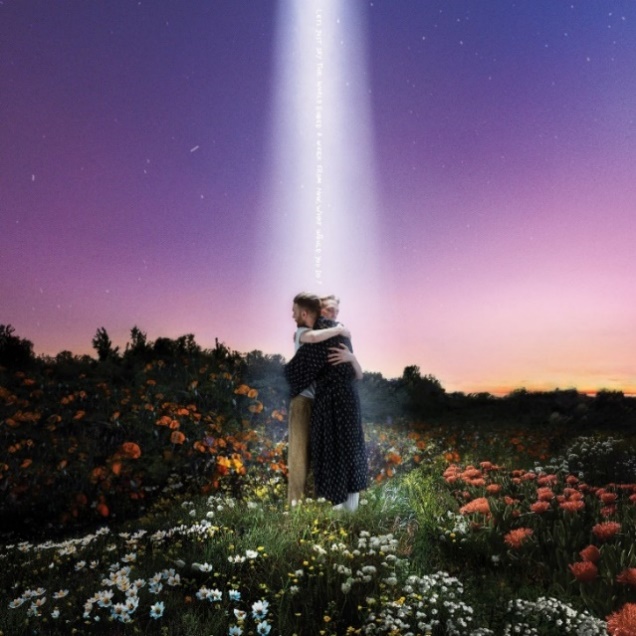 “This steamy upstart electro-soul duo purr sweet nothings over lusty beats”  – New York Times“Everlasting pop bliss…”-NYLON "sleek, understated electronic pop” – The FADER“..a potent cross-section of pop vitality”– Clash“An inspiring and energized LP with a clear message” – Dork HONNE have released a special deluxe version of latest album, ‘Let’s Just Say The World Ended A Week From Now, What Would You Do?’ – listen to the Deluxe version HERE and brand new song, ‘I’m Blessed’, HERE. ‘Let’s Just Say The World Ended A Week From Now, What Would You Do?’ forms HONNE’s third studio album following critically acclaimed LPs, ‘Warm On A Cold Night’ (2016) and ‘Love Me / Love Me Not’ (2018), as well as ‘no song without you’ – a surprise 14-track mixtape in the summer of 2020. Featuring bonus tracks, sessions and remixes, as well as heartfelt new song, ‘I’m Blessed’, the Deluxe version compounds the messaging that made HONNE’s latest record some of their most sincere and profound material to date. “Over the course of 2020/2021, there were large periods of time during which we couldn’t see most of the people we love,” HONNE explain. ”Lockdowns, and wanting to keep our families safe, meant that we weren’t able to visit our parents, families or our friends. James lost a grandparent and Andy became a dad at a time where being around loved ones was difficult. There was this massive realisation that we’d taken these times for granted in the past.When we finally were able to see everyone again, it was a celebration. ‘I’m Blessed’ is that celebration in song form. It touches on the love we feel from our partners, as well as that from our families and friends, and how lucky we feel to have that in our lives, no longer taking it for granted.”About Let’s Just Say The World Ended A Week From Now, What Would You Do?Released to critical acclaim in October 2021, ‘Let’s Just Say The World Ended A Week From Now, What Would You Do?’ captures HONNE in limitless full bloom – as songwriters, producers and collaborators. “In the past, we’ve limited ourselves”, HONNE explain. “We might get to a section of a song and things are getting really exciting, but we then pull ourselves back and say, ‘Can we really do that?’. Now, we’ve sidestepped the rules and done whatever we wanted to do.” This sense of freedom permeates the tracklist, which is defined as much by its eye-catching collaborations – Khalid (‘Three Strikes’), BRITS Rising Star, Griff (‘Back On Top’), Pink Sweat$ (‘What Would You Do?), 88 Rising’s NIKI (‘Coming Home’) – as it is by its musicianship, glistening pop feel and intelligent song-writing; Sam Smith & jazz prodigy Reuben James (‘Back On Top’), MNEK (‘Easy On Me’) and Arlo Parks (‘Now I’m Alone’) also co-wrote songs on the album.Bold and ambitious, and boosted by a series of superb, thematic visuals for album singles ‘What Would You Do?’ ft. Pink Sweat$ (directed by Ian Robertson) and ‘Coming Home’ ft. NIKI (directed by Jay Green), ‘Let’s Just Say The World Ended A Week From Now, What Would You Do?’ brings together everything HONNE have worked towards so far, while simultaneously pushing their music into broad and exciting new spaces.Please see below for full Deluxe tracklisting:HONNE – Let’s Just Say The World Ended A Week From Now, What Would You Do? (Deluxe)DISC 1:IDGAF About PainComing Home (feat. NIKI)What Would You Do? (feat. Pink Sweat$)Dancing On A CloudNow I’m Alone (feat. Sofía Valdés)Three Strikes (feat. Khalid)Talk To MeBack On Top (feat. Griff)Easy On MeI’m The Lucky OneHeartsongDISC 2: BONUS TRACKSI’m BlessedWhat A Wonderful WorldDISC 3: STRIPPED SESSIONSComing Home ft. NIKI (Long Distance Session)What Would You Do? (Lanesborough Session)Three Strikes (Lanesborough Session)DISC 4: REMIXESThree Strikes ft. Khalid (TSHA Remix)What Would You Do? ft. Pink Sweat$ (Sun E Day Remix)What Would You Do? ft. Pink Sweat$ (Big Lehowski Remix)UK & North American Tour Dates – April & May 2022Looking ahead to the spring, HONNE have also announced a series headline UK and North America tour dates throughout April and May, with a standout London show at O2 Brixton Academy on April 28 – please see below for full listings.April 2022 UK/IE Tour (On Sale)April 23rd: Bristol @ Marble Factory (UK)April 24th: Dublin @ Academy (IE)April 25th: Glasgow @ SWG3 TV Studio (UK)April 27th: Manchester @ O2 Ritz (UK)April 28th: London @ O2 Brixton Academy (UK)May 2022 US/CA Tour (On Sale)May 3rd: Boston, MA  @ House of Blues (US)
May 5th: Montreal, QC @ Corona Theatre (CA)
May 6th: Toronto, ON @ Queen Elizabeth Theatre (CA)
May 8th: Washington DC @ Lincoln Theatre (US)
May 9th: New York, NY @ Terminal 5 (US)
May 10th: Philadelphia, PA @ Union Transfer (US)
May 12th: Chicago, IL @ The Vic (US)
May 13th: Minneapolis, MN @ First Avenue (US)
May 15th: Denver, CO @ Gothic Theatre (US)
May 17th: Dallas, TX @ House of Blues (US)
May 18th: Austin, TX @ Emo's (US)
May 20th: Phoenix, AZ @ The Marquee (US) May 21st: Los Angeles, CA @ Shrine Expo Hall (US)May 22nd: Oakland, CA @ Fox (US)May 24th: Vancouver, BC @ Malkin Bowl (CA)May 25th: Seattle, WA @ Showbox Sodo (US)For tickets and more information, please visit: https://www.hellohonne.com/tour.phpAbout HONNELondon duo Andy Clutterbuck and James Hatcher – better known as HONNE  – have cultivated a huge and fiercely dedicated global fan base since the release of their critically-acclaimed debut LP, ‘Warm on a Cold Night’, in 2016. Boasting over 150 sold-out shows outside of the UK, collaborations with everyone from Tom Misch to BTS and almost 2 billion global streams, their music is deeply emotive; from the spiralling, sugar-coated highs of international hit ‘Day 1’ (lifted from 2018 album ‘Love Me / Love Me Not’), to the warm, acoustic glow of ‘no song without you’ – the first single to be lifted from last summer’s 14-track mixtape of the same name. Laying themselves bare in their songs, HONNE are also hyper-connected with fans both in the UK and all over the world – in 2018 alone for example, they played a sold-out Brixton Academy for the first time, embarked on an extensive, 26-date US headline tour and saw debut album ‘Warm on a Cold Night’ officially certified as 9x Platinum in South Korea. Their new album, ‘Let’s Just Say The World Ended A Week From Now, What Would You Do?’, is out now – listen to it HERE.CONNECT WITH HONNE:
 Facebook / Instagram / Twitter / YouTube